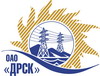 Открытое акционерное общество«Дальневосточная распределительная сетевая  компания»Протокол заседания Закупочной комиссии по вскрытию поступивших на открытый запрос цен № 203502 конвертовг. БлаговещенскПредмет закупки:Промышленная химия для нужд для нужд филиалов ОАО "ДРСК" "Приморские электрические сети", "Южно-Якутские электрические сети", "Амурские электрические сети", "Хабаровские электрические сети"Плановая стоимость: 661 000,00 рублей.
Состав Закупочной комиссииНа заседании Закупочной комиссии по рассмотрению заявок на участие в конкурсе присутствовали:Председатель Закупочной комиссии: Юхимук Владимир Александрович, зам. генерального директора по логистике и обеспечению управленческой деятельности ОАО "ДРСК"Заместитель председателя Закупочной комиссии: Коржов Сергей Алексеевич, директор по МТО ОАО "ДРСК" Ответственный секретарь Закупочной комиссии: Челышева Татьяна Владимировна, и.о. начальника отдела конкурсных закупок ОАО "ДРСК"Технический секретарь Закупочной комиссии:Коврижкина Елена Юрьевна- инженер 1 категории отдела конкурсных закупок ОАО «ДСРК»Вопросы заседания Закупочной комиссии:В ходе проведения запроса предложений было получено 2 предложения, конверты с которыми были размещены в электронном виде на Торговой площадке Системы www.b2b-energo.ru.Вскрытие конвертов было осуществлено в электронном сейфе организатора запроса предложений на Торговой площадке Системы www.b2b-energo.ru автоматически.Дата и время начала процедуры вскрытия конвертов с предложениями участников:08:00 29.12.2012Место проведения процедуры вскрытия конвертов с предложениями участников:Торговая площадка Системы www.b2b-energo.ruВ конвертах обнаружены предложения следующих участников запроса предложений:Решили:Утвердить протокол заседания Закупочной комиссии по вскрытию поступивших на конкурс конвертов.Результаты голосования:Подписи членов Закупочной комиссии:№ 1012/МР29.12.2012№Наименование участника и его адресПредмет и общая цена заявки на участие в запросе цен 1ООО "СкатЗ" (453256, Респ. Башкортостан, г. Салават, ул. Молодогвардейцев, д. 30 )Предложение: На условиях лота., подано 28.12.2012 в 13:29
Цена: 578 828,90 руб. (Цена без НДС)2ООО ПО "УфаХимПроект" (450008, Республика Башкортостан, г. Уфа, ул. Кирова, д. 1, офис 326)Предложение: на условиях лота, подано 28.12.2012 в 11:32
Цена: 645 583,41 руб. (Цена без НДС)«ЗА»:Председатель Единой комиссии Юхимук Владимир Александрович
Коржов Сергей Алексеевич,«ПРОТИВ»:Нет.ВОЗДЕРЖАЛИСЬ:Нет.ОСОБЫЕ МНЕНИЯ: Нет.Председатель Закупочной комиссии: Юхимук Владимир Александрович, Зам. генерального директора по логистике и обеспечению управленческой деятельности ОАО "ДРСК"______________________________Заместитель председателя Закупочной комиссии:Коржов Сергей Алексеевич, директор по МТО ОАО "ДРСК"______________________________Ответственный секретарь Закупочной комиссии: Челышева Татьяна Владимировна, и.о. начальника отдела конкурсных закупок  ОАО "ДРСК"______________________________Технический секретарь Закупочной комиссии: Коврижкина Елена Юрьевна- инженер 1 категории отдела конкурсных закупок ОАО «ДСРК»______________________________